Happy Hounds Dog Training presents a NADAC Sanctioned Agility TrialJ&S Sport Horses Arena, Dillon, MT   June 5-7, 2015A 'Handling to Improve Teamwork' clinic with Keri Daun will be held on the trial site Friday June 5 from 10AM-2PM. See www.happy-hound.com for registration information!Site is a beautiful, bright, and airy enclosed arena with arena sand footing. Tent and/or RV camping allowed at site with no additional fee (no hook ups or showers).JUDGE:  Keri Daun, Alberta, CanadaClasses offered in Standard, Veteran Dog, Veteran Handler & Junior divisionsTentative Running Order (subject to change)Friday Small to Tall: Numbered Hoopers and TunnelersSaturday Tall to Small: Jumpers, Reg I and II, Touch and Go, Chances, Weavers Sunday Small to Tall: Jumpers, Reg I and II, Touch and Go, Numbered Hoopers, TunnelersEquipment List: Rubber-matted dogwalk & A-frame, jumps, tunnels, hoops,
and weave poles. This is a containerized trial.  ENTRIES OPEN: As soon as premium is posted.CLOSING DATE: June 4, 2015 or when trial fills.Day of trial entries will be accepted if the trial does not fill.MAIL ENTRIES TO:  Emily Rebich, 1900 Old Stage Rd, Dillon, MT 59725Entries are limited to 500 runs per day (only 350 may be with jumps).  The show committee has the right to refuse any entry.  Anyone not currently in good standing with NADAC will not be allowed to enter this trial.  No changes will be accepted after June 5, 2015. All confirmations will be sent out via e-mail no later than June 4, 2015.  If you would like a hard copy, please enclose a self-addressed stamped envelope with your entry. Please remember to check your e-mail.  If you do not receive a confirmation or other notice from us, we have NOT received your entry.Welcome to the Happy Hounds Dog Training NADAC agility trial!June 5-7, 2015Trial Chair:         Linda Lyon	(406) 683-2878Trial Secretary:  Emily Rebich	(406) 660-1049NOTICE TO EXHIBITORSBelow is a brief summary of NADAC rules.  Please refer to www.nadac.com for a full explanation of all NADAC rules and up to date information.Please note that NADAC trials should provide a safe and fun environment for both exhibitors and their dogs.   Aggressive dogs will not be tolerated and will be excused from the trial.  The show committee has the right to refuse any entry.  Anyone not currently in good standing with NADAC will not be allowed to enter this trial.Exhibitors, through submission of entry, acknowledge that they are knowledgeable of NADAC rules and regulations, and agree to abide by all rules in effect at the time of this trial.No entry fee will be refunded if the trial cannot open or be completed by reasons of riots, civil disturbances, fire, acts of  God, public emergency, an act of a public enemy, or any other cause beyond the control of the organizing committee.Checks not honored by the bank do not constitute a valid entry fee.  There be a $25.00 service charge for bank returned checks.**Dog must be registered and have a valid registration number before entries will be accepted.  http://nadac.com/afrm/dogregfrm.aspA copy of the current Exhibitors Handbook may be downloaded free from the NADAC web site:    www.nadac.com   Exhibitors may request a printed copy of the current Exhibitor Handbook by sending $5.00 to: North American Dog Agility Council (NADAC, 5190 Neil Rd., Ste 430, Reno, NV 89502-8535NON-JUMPING CLASSES – VETERAN OR DISABLED HANDLERHandlers who are 60 years or older, or who have a disability that restricts mobility, may choose to enter the non-jumping classes as a Veteran Handler and receive 10% more standard course time. This option is for Veteran/Disabled handlers in the non-jumping classes only.  The Veteran/Disabled Handler division is designed for handlers who, due to age or impairment, are mobility limited and need extra time to guide their canine partners through an agility course.As of January-2015: Dogs must enter the Veterans Division in all jumping classes after their 9th birthday.   After their 12th birthday, dogs must enter the Skilled Category, Veterans Division for jumping classes and Skilled Category for non-jumping classesIMPORTANT:  Please check your dog's NADAC registration number on your trial confirmation as soon as you receive it; also, please check the copy of the results posted at the trial.  You should report any errors to the Trial Secretary immediately.  NADAC records trial results as they are submitted by the host clubs/groups.  The individual trial results submitted by the club are uploaded to the www.NADACForum.com  within two weeks after the NADAC office receives them from the club.  Please accept the responsibility to review those results, and check that your registration number and qualifying points, as reported by the club, are correct.  You can join the Forum by going to www.NADACForum.com and submitting your request. Your dog’s points can be found in the Members Section.   If you find an error in the reporting of your dog’s qualifying points or registration number, please contact the host club.  The host club is responsible for correcting any errors and informing NADAC. Levels: Points earned at a higher level of a class, prior to the completion of the lower level title, will not be recorded by NADAC for future use.  If a dog earns points in a level of a class that they are not eligible to title in, those points will not be added to the dog's records.Trial Policies and InformationFees/Entry:There will be no refunds for entries in the event a dog and/or handler are dismissed from competition.A withdrawal from the competition after the closing date due to an injury and/or illness and/or a bitch coming into season will be eligible for a refund less judging/administration fee.Day of trial entries must be registered with secretary prior to course being set for class (es) entered.Running order is generated electronically and may change from class to class.  Handlers with more than one dog in a class will be separated where possible.There will be no same day move-ups: however, if you title on Friday or Saturday, you may move up to the next level for the following day via a sign-up list, available at the trial secretary’s office.Measuring: Measurement forms may be obtained at http://nadac.com/Application-for-Permanent-Height-Card.htmDogs that require measuring:  Dogs in the Proficient Category, Novice, Open or Elite jumping 4”, 8”, 12” or 16”.Dogs which do not need to be measured:  Dogs jumping 16” in the Veteran or Junior Handler Division; Dogs jumping 20” and 20+; Dogs in the Skilled Category; Dogs with a permanent height card; Dogs listed on the Height Exemption List.Awards: Placements ribbons will be awarded to at least fourth place in each jump height for each class, in each category, except Chances which is a pass/fail class.  A purple qualifying ribbon shall be given for each qualifying round in each class.  Containerized Trial:This is a Containerized Trial.  Exhibitors at any time can enter the ring with a closed/sealed container (a zip- loc bag works well) in the pocket of their pants.  The container must not be visible to the dog or anyone else and may not be opened within ten feet of the ring boundary.  The difference between a containerized trial and a non-containerized trial is that when a club hosts a containerized trial, no one may leave treats or toys around loose, either ringside or at their set up.No aggressive dogs or people allowed:This trial is to have fun with your dogs and enjoy the sport of agility.  All dogs must be on leash when not competing in the ring.  Under no circumstance should a dog be tied to anything and/or left unattended.  Remember to clean up after your dog so that we can use these grounds in the future. Volunteers:  We need everyone’s help to put on a successful trial.  All handlers are expected to volunteer to work at least two (2) classes per day.  Additional volunteers are welcome.Concessions:  There will be a food concession on site during the trial for breakfast and lunch.  Veterinarian:  Dr. Andrea Simonsen, DVM will be on call during the trial (Emergency number: 406 660 2772)                  Raffle:  A workers raffle and fundraiser raffle will be available during both days of the trial. If you would like to       donate to the raffle please bring an item.  All profits from the fundraiser raffle will go toward supporting the club in their next trial.Important Dates and TimesOpening Date:  When premium is released Closing Date:   June 4, 2015 or when the trial fillsChange Date:   No changes to entries will be accepted after June 4, 2015Times:  First dog on the line 5PM Friday, 9:00AM Saturday & 8:00AM Sunday Check-in & Measure Fri 4:30PM, Sat 8:30AM, Sun 7:30AM (Start times may change to avoid excessive heat)Please keep your dog on a leash when not in the ring or designated off leash area.  For safety reasons, Flexi’s may NOT be used.  Under no circumstances should a dog be left tied to anything and/or unattended.  Please avoid horses on the premises. Also, remember to clean up after your dog in ALL areas.  Thank you for your help.  Good Luck and Have Fun!!!NADAC AGILITY TRIAL ENTRY FORM 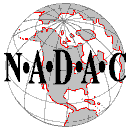 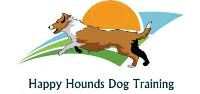 Use one entry form per dog.HOST: Happy Hounds Dog TrainingEntry for June 7-8, 2015 Trial.  Make check or money order payable to Happy Hounds Agility.Mail Entries to:  Emily Rebich, 1900 Old Stage Rd, Dillon, MT 59725Phone: (406) 660-1049    E-mail:  happyhoundsagility@gmail.comEntries Close June 4, 2015 or when the trial fills.Owner/Handler Information: (Print or Type Clearly)Owner: _____________________________ Handler: _________________________   VETAddress: ___________________________________________________________________City, State, Zip: ______________________________________________________________Telephone: _________________________ E-mail: ________________________________Dog Information:  Dog’s Call Name: ____________________ Dog’s Birth date: __________Sex (circle):  M F       Breed: __________________________________ NADAC# (required): ______________________ Height at withers: ___       Height card enclosed (check box if applicable)         Breed Height Exemption (check box if applicable)        Exhibitor or owner must read and sign the accompanying agreement form.  Parent or guardian of junior handlers must sign as well.  No entry will be accepted without signature, date, and correct fee. For multiple dogs only one agreement form is necessary.Containerized trial: Food or a small noiseless toy may be carried into the ring in your pocket provided it is contained in a ziploc bag or small container such as a pill bottle.  The container cannot be visible in the ring nor within 10’ of the ring.  You cannot indicate to your dog that you have this item on you i.e. patting your pocket.  You are not allowed to remove the container until you are at least 10’ outside the ring.  All food and toys must be contained at the trial and none can be left lying about loose.  If we see a loose piece of food, we will pick it up and throw it out.  This policy has been implemented to reduce the possibility of dogs fighting over loose food or toys, diminish dogs dragging their handlers back to their crates (or wherever they left their food), and to lessen the amount of insects that are around loose food.AGREEMENTMust be signed and accompany all entriesThe person who signs this agreement represents that he/she is authorized to enter into this agreement on behalf of both exhibitor and the owner of entered dog.  In consideration of acceptance of this entry:	1.  As used here 'NADAC' means North American Dog Agility Council, LLC., its members, officers, directors, employees, show chairs, show committees and agents.2 Exhibitor/owner, agree to abide by the rules and regulations of NADAC, and any other rules and regulations appearing in the premium for this event.	3.  Exhibitor/owner certify that the entered dog is not a hazard to persons, dogs, or property and that the entered dog's rabies vaccination is current in accordance with the requirement of the state in which the dog resides.	4.  Exhibitor/owner acknowledge all hazards presented by the event and the event premises, including, but not limited to, the condition of the floors, stairways, halls, lighting, security measures or lack of, electrical appliances, fitting, show rings, parking areas and the presence of unfamiliar animals and people; exhibitor and owner assume the risk of any harm arising from these.	5.  Exhibitor/owner release NADAC (including NADAC officers, directors, employees, and members), Happy Hounds Dog Training (including its officers, directors, and members, and event organizing committee), JS Sport Horses (including its trustees, officers, agents, and employees) and will defend them and hold them harmless from all present and future loss, injury, damage, claims, demands and liabilities involving the entered dog, the event or event premises.  Without limiting the generality of the foregoing hold harmless provisions, exhibitor/owner hereby specifically assume sole responsibility for and agree to indemnify and save aforementioned parties harmless from any and all loss and expenses (including legal fees) by reason of the liability imposed by law upon any of the aforementioned parties for damages because of bodily injuries, including death, at any time in consequence of my (our) participation in this event, howsoever such injury, or death may be caused, and whether or not the same may have been caused or may be been alleged to have been caused by negligence of the aforementioned parties or any of their employees or agents or any other persons.6.  Exhibitor understands there is a returned check fee of $25.NOTICE TO EXHIBITORSExhibitors, through submission of entry, acknowledge that they are knowledgeable of NADAC rules and regulations, as explained in the current Exhibitors Handbook, and agree to abide by all rules in effect at the time of this trial. Dogs must be registered with NADAC and have a valid registration number before entries will be accepted.  Pending numbers are no longer accepted.  You can register your dog online at www.nadac.com and receive a registration number immediately.  The Current Jump Height Table, Breed Exemption List, description of classes, levels, and divisions are included in the current Exhibitors Handbook. A copy of the current Exhibitors Handbook may be downloaded free from the NADAC web site:  www.nadac.comExhibitors may request a hard copy of the current Exhibitors Handbook by sending $5.00 toNorth American Dog Agility Council5190 Neil Rd., Ste 430Reno, NV 89502-8535THE MANAGEMENT will not be responsible for the loss or damage to any dog exhibited, or for the possessions of  any exhibitor whether the result was by accident or any other  cause.  It is distinctly understood that every dog at this event is in the care and custody and control of his owner or handler during the entire time the dog is on the show premises.  Any exhibitor whose dogs and/or children create unnecessary disturbances or repeatedly engage in unsafe or disruptive behavior may, at the discretion of the Show Committee be asked to leave the show site.  In such case, no refund of fees paid will be made.In consideration of the acceptance of the entry, I/we agree to abide by the Rules and Regulations of NADAC in effect at the time of this trial and are knowledgeable of the NADAC Rules and Regulations, and by any additional rules and regulations as approved by the board of NADAC for this trial.  I/We certify that the dog entered is not a hazard to persons or to other dogs.  I/We further agree that I/We have read, understand, and acknowledge the Agreement printed in this premium and agree to be bound by the “Agreement” printed on this form._____________________________________________________________  _________________Signature of Owner/Exhibitor						Date___________________________________________________________  ___________________Signature of Parent of Legal Guardian of Minor				DateLOCATION OF TRIAL:J&S Sport Horses1261 Frying Pan Road
Dillon, MT 59725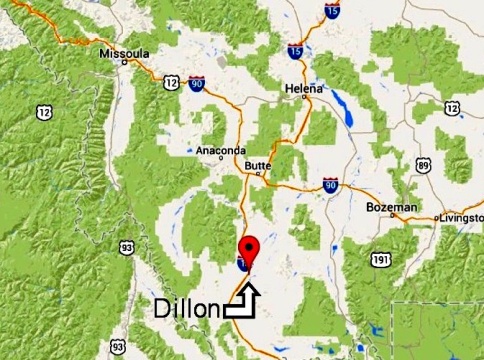 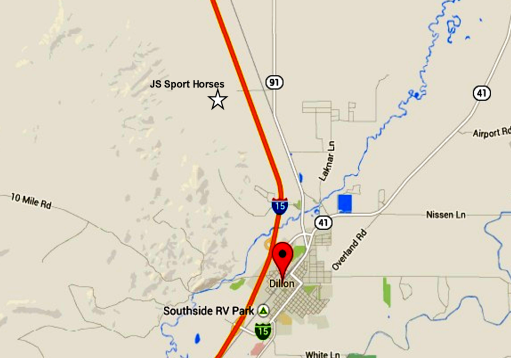 DIRECTIONS TO TRIAL:From Missoula:  take I-90 East toward Butte. At Exit 219 take ramp right for I-15 South toward Dillon/Idaho Falls. At Exit 63 Dillon/Twin Bridges take ramp right and bear right onto Montana Street. Turn right at the Town Pump Exxon station onto Highway 91 North. Continue 2.7 miles and turn left onto Frying Pan Road, sign at corner for J & S Sport Horses. Cross overpass and continue straight on Frying Pan road (road turns to gravel and dirt). Follow signs for equestrian center.  Bear left after first cattle guard. (Estimated distance is 169 miles, 2 hrs 26 minutes)From Helena: Take I-15 South toward Butte. Take ramp right for I-90 West/I-15 South toward Butte. At Exit 121, take ramp right for I-15 toward Butte/Idaho Falls.  At Exit 63 Dillon/Twin Bridges take ramp right and bear right onto Montana Street. Turn right at the Town Pump Exxon station onto Highway 91 North. Continue 2.7 miles and turn left onto Frying Pan Road, sign at corner for J & S Sport Horses. Cross overpass and continue straight on Frying Pan road (road turns to gravel and dirt). Follow signs for equestrian center.  Bear left after first cattle guard. (Estimated distance is 127 miles, 1 hr 51 minutes)From Bozeman: Take I-90 West. Keep straight on I-15 South/I-90 West. At exit 121 take ramp right for I-15 South toward Dillon/Idaho Falls. Follow signs for I-15 South Dillon/Idaho Falls. . At Exit 63 Dillon/Twin Bridges take ramp right and bear right onto Montana Street. Turn right at the Town Pump Exxon station onto Highway 91 North. Continue 2.7 miles and turn left onto Frying Pan Road, sign at corner for J & S Sport Horses. Cross overpass and continue straight on Frying Pan road (road turns to gravel and dirt). Follow signs for equestrian center.  Bear left after first cattle guard. (Estimated distance 118 miles, 1 hr 52 minutes).From Idaho Falls: Take I-15 North toward Butte.  At Exit 63 Dillon/Twin Bridges take ramp right and bear right onto Montana Street. Turn right at the Town Pump Exxon station onto Highway 91 North. Continue 2.7 miles and turn left onto Frying Pan Road, sign at corner for J & S Sport Horses. Cross overpass and continue straight on Frying Pan road (road turns to gravel and dirt). Follow signs for equestrian center.  Bear left after first cattle guard. (Estimated distance 146 miles, 2 hr 6 minutes).Camping & Motels in the Area:Please call ahead for directions and pricing. All motels & camping sites mentioned allow dogs.Motels:Backcountry Angler Inn Bed & Breakfast 406-683-3462 426 South Atlantic Street Dillon, Mt. 59725 One person $75/night plus tax $10 each additional person, $25 pet fee per dog, 4 people max. per suite (two bedrooms), 3 queen beds and a single, continental breakfast in your room, full kitchen, private bath and sitting porch. Mention “Happy Hounds” for this rate.Sundowner Motel 683-2375. Single bed $56.41 plus tax, double $64.20 plus tax.Best Western Paradise Inn 683-4214. $10.00 deposit per night, per dog. King single Bed $139.90 plus tax, queen double beds $119.99 plus tax. Comfort Inn 683-6831. $15.00 deposit per night, per dog. Single $108 plus tax, double $108 plus tax. Guest House Inn 683-3636. Accepts AAA. $10.00 deposit per night, per dog. Single $99 plus tax, double 109 plus tax.  Mention “Happy Hounds” for this rate.Campgrounds:KOA Kampground  	683-2749. 735 West Park Street                                                                                                                                                                                    Southside RV Park 	683-2244. 104 E Poindexter StreetCountryside RV Park 	683-9860. 30 Sawmill Road  Restaurants:Subway - Fast Food,  Sandwiches/SubsThe Lion’s Den – American,  Steakhouse,  Bar4B's – American,  Home-styleMcDonalds - American,  Burgers,  Drive-ThruStarbucks (inside Safeway) – Coffee,  PastriesPizza Hut – Pizza,  Salad Bar,  DeliversThe China Garden – Chinese BuffetPapa T’s - American,  Burgers,  PizzaThe Milk Pail – Sandwiches,  Soups,  Ice Cream Black Tail Station – Fine Dining,  Steakhouse, Bar Stageline Pizza – Pizza,  Calzones,  DeliversBad Ass Coffee – Coffee,  Pastries,  Drive-ThruTaco Johns -  Mexican,  Tacos,  Drive-ThruSparky’s - Barbecue,  Burgers,  SaladsThe Bus-MexicanLos Koritas-MexicanPita PitPeak Espresso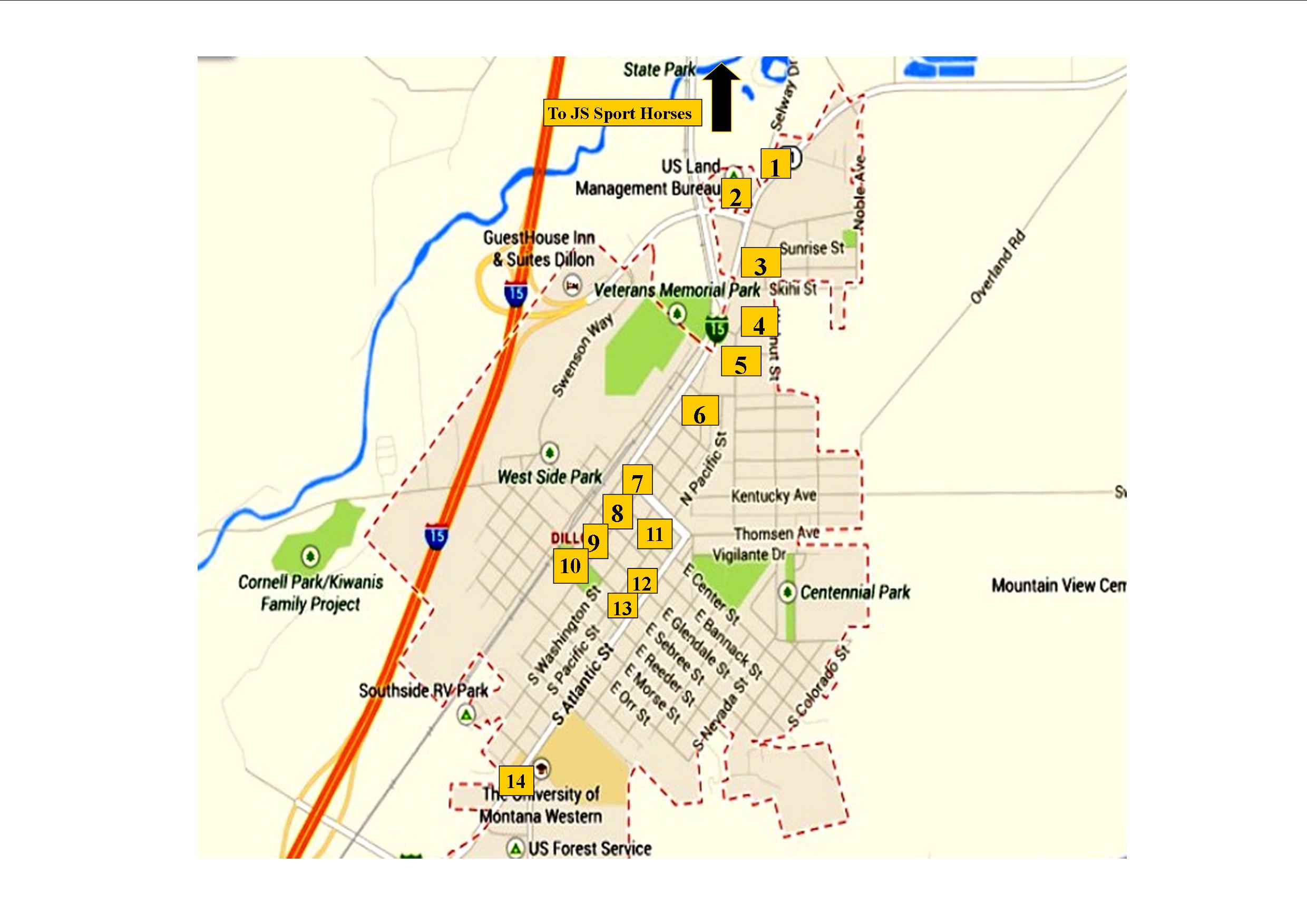 Proficient Standard Division:8” 12”16”20”20”+Proficient Veterans or Junior Handlers Division:4” 8”12”16”16”Skilled Standard Division:4” 8”12”16”Skilled Veterans or Junior Handlers Division:4” 8”12”STDVETVHJHIntroNoviceOpenEliteFRI# HoopersTunnelersSATJumpersRegular IRegular IITouch N GoChancesWeaversSUNJumpersRegular IRegular IITouch N'Go# HoopersTunnelersPer Owner Entry Fees:     Take total number of runs entered per owner at this trial times fee according to the following chart.Per Owner Entry Fees:     Take total number of runs entered per owner at this trial times fee according to the following chart.Per Owner Entry Fees:     Take total number of runs entered per owner at this trial times fee according to the following chart.Adult Handler1-9 runs  $10/run;  10-16 runs $9/run;  17+ runs $8/run____ # runs x $____/run=__________Junior Handler$5/ run  or  JH pkg (8+ runs): $35____ # runs x $ 5 /run=_____  or  $35Day of Trial (DOT)$12/run (Must be entered prior to course being set.)____ # runs x $ 12 /run=__________TOTAL Enclosed:  $_________________TOTAL Enclosed:  $_________________TOTAL Enclosed:  $_________________